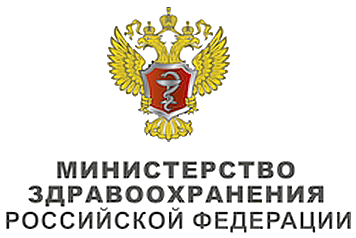 Ключевые словаСписок сокращенийТермины и определения1. Краткая информация2. Диагностика3. Лечение4. Реабилитация5. Профилактика6. Дополнительная информация, влияющая на течение и исход заболеванияКритерии оценки качества медицинской помощиСписок литературыПриложение А1. Состав рабочей группыПриложение А2. Методология разработки клинических рекомендацийПриложение А3. Связанные документыПриложение Б. Алгоритмы ведения пациентаПриложение В. Информация для пациентовПриложение Г.Клинические рекомендацииИнфекционный эндокардит МКБ 10: I33.0 / I33.9Возрастная категория: взрослые, детиID: КР54Год утверждения: 2016 год (пересмотр каждые 3 года)Профессиональные ассоциации:•	Ассоциация сердечно-сосудистых хирургов России;•	Американская ассоциация торакальных хирургов;•	Европейское общество кардиологов.